A° 2020	N° 110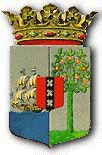 PUBLICATIEBLADMINISTERIËLE BESCHIKKING van de 8ste oktober 2020 tot wijziging van de Beschikking aanwijzing verbodsgebieden COVID-19____________De Minister van Justitie, Overwegende,dat bij Beschikking aanwijzing verbodsgebieden COVID-19, hierna: de Beschikking, met ingang van 17 september 2020 gebieden zijn aangewezen waar een ieder zich moet verwijderen en verwijderd moet houden tussen 23:00 uur en 05:00 uur;dat, gezien de aanhoudende verspreiding van COVID-19 door lokale transmissie, het noodzakelijk is de termijn waarvoor het vorenbedoelde verbod geldt te verlengen, ter bescherming van de volksgezondheid van Curaçao en daardoor ook de openbare orde en veiligheid;dat hiervoor de Beschikking dient te worden gewijzigd;H e e f t  b e s l o te n:Artikel IDe Beschikking aanwijzing verbodsgebieden COVID-19 wordt als volgt gewijzigd:In artikel 4 worden de woorden ‘en vervalt op 9 oktober 2020’ vervangen door: en vervalt op 30 oktober 2020.Artikel IIDeze beschikking wordt bekendgemaakt in het Publicatieblad.Artikel IIIDeze beschikking treedt in werking met ingang van 8 oktober 2020.Gegeven te Willemstad, 8 oktober 2020De Minister van Justitie, Q. C. O. GIRIGORIEUitgegeven de 8ste oktober 2020 De Minister van Algemene Zaken, E. P. RHUGGENAATH